Ҡ А Р А Р                                                                               ПОСТАНОВЛЕНИЕ10 март 2022- й.		               №7	                            от 10 марта 2022 г.О принятии имущества         Руководствуясь ст. 51  Федерального закона № 131- ФЗ от 06.10.2003 г. «Об общих принципах организации местного самоуправления в Российской Федерации»,  Положением о  муниципальной казне сельского поселения Юмашевский сельсовет муниципального  района Чекмагушевский район Республики  Башкортостан,  утвержденный  решением Совета сельского поселения Юмашевский сельсовет муниципального  района Чекмагушевский район Республики  Башкортостан от 16.02.2010г № 252/1, Администрация  сельского поселения Юмашевский сельсовет муниципального  района Чекмагушевский район Республики  Башкортостан ПОСТАНОВЛЯЕТ:Принять в собственность сельского поселения Юмашевский сельсовет муниципального района Чекмагушевский район Республики Башкортостан следующие объекты (сооружения) уличного освещения:2. Имущество, указанное в п.1 настоящего постановления включить в состав казны сельского поселения Юмашевский сельсовет муниципального  района Чекмагушевский район Республики  Башкортостан.3. Внести в установленном порядке соответствующие изменения в реестр муниципального имущества сельского поселения Юмашевский сельсовет.           4.  Контроль за исполнением данного постановления оставляю за собой.Врип главы сельского поселения                                           И.Ф. ГарифуллинаБАШҠОРТОСТАН  РЕСПУБЛИКАҺЫСАҠМАҒОШ  РАЙОНЫмуниципаль районЫНЫҢЙОМАШ АУЫЛ СОВЕТЫАУЫЛ  БИЛӘмӘҺЕХАКИМИӘТЕ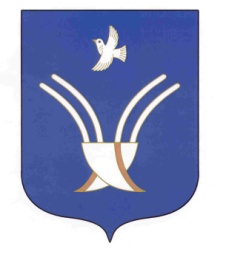 Администрациясельского поселенияЮМАШЕВСКИЙ СЕЛЬСОВЕТмуниципального района Чекмагушевский район Республики Башкортостан№ п/пНаименование объекта и адресБалансовая стоимость, руб.Остаточная стоимость, руб.1д. Макаровка, ул. Лесная48052480522Пешеходный мост                            с. Юмашево162181622183с. Юмашево, ул. Советская80613806134с. Юмашево, ул. Свободы20041200415с. Юмашево, ул. Дружбы261526156с. Юмашево, ул. Мира46462464627с. Новосеменкино,                         ул. Короткая208820888д. Новопучкаково, ул. Мира10131101319с. Староузмяшево,                         ул. Цветочная2988298810с. Митро-Аюповское,                   ул. Речная111051110511с. Митро-Аюповское,                   ул. Молодежная8966896612с. Новосеменкино,                      ул. Свободы9465946513с. Караталово,                               ул. Молодежная9025902514с. Старопучкаково,                             ул. Ш.Салихова7257725715с. Уйбулатово, ул. Кутуева98169816ИТОГО:284842,00284842,00